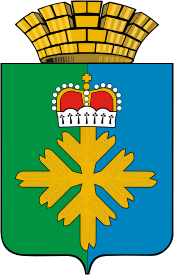 ПОСТАНОВЛЕНИЕАДМИНИСТРАЦИИ ГОРОДСКОГО ОКРУГА ПЕЛЫМот 26.06.2017 № 198п. Пелым Об утверждении Положения о порядке формирования референтных групп и взаимодействия администрации городского округа Пелым с членами референтных группВ целях реализации Федерального закона от 09.02.2009 № 8-ФЗ «Об обеспечении доступа к информации о деятельности государственных органов и органов местного самоуправления», Указа Президента Российской Федерации от 07.05.2012 № 601 «Об основных направлениях совершенствования системы государственного управления», стандарта «Открытый муниципалитет Свердловской области» на территории городского округа Пелым, утвержденного постановлением администрации городского округа Пелым от 10.05.2017 №139, руководствуясь статьей 31 Устава городского округа Пелым, администрация городского округа Пелым ПОСТАНОВЛЯЕТ:1. Утвердить положение о порядке формирования референтных групп и взаимодействия администрации городского округа Пелым с членами референтных групп (прилагается).2. Утвердить перечень направлений деятельности администрации городского округа Пелым, по которым формируются референтные группы (далее – Перечень) (прилагается).3. Утвердить анкету-заявку для формирования референтных групп администрации городского округа Пелым (прилагается).4. Опубликовать настоящее постановление в информационной газете «Пелымский Вестник» и разместить на официальном сайте городского округа Пелым информационно-телекоммуникационной сети «Интернет».5. Контроль за исполнением настоящего постановления возложить на заместителя главы администрации городского округа Пелым Е.А. Смертину.И.о. главы администрациигородского округа Пелым                                                                  Т.Н. БаландинаПоложение о порядке формирования референтных групп и взаимодействия администрации городского округа Пелым с членами референтных группI. Общие положения	1.1. Референтной группой является социальная и (или) профессиональная группа заинтересованных юридических и физических лиц, целью деятельности которой является представление интересов потенциальных участников общественных отношений, регулирование и управление которых относится к сфере полномочий администрации городского округа Пелым (далее – администрация).	1.2. Референтная группа формируется в целях создания системы постоянного взаимодействия и информирования граждан, и организаций о деятельности администрации, обеспечения возможности участия общественных объединений, научного и предпринимательского сообщества в выработке и реализации управленческих решений администрации в рамках реализации принципов и механизмов открытости.	1.3. При осуществлении своей деятельности референтная группа руководствуется Конституцией Российской Федерации, федеральными конституционными законами, федеральными законами, и иными нормативными актами, а также настоящим Положением.II. Основные задачи референтной группы 	2.1. Основными задачами референтной группы является участие в общественном обсуждении и экспертном сопровождении деятельности администрации по реализации ее полномочий, в том числе: 	1) обсуждение ключевых вопросов, связанных с реализацией целей и направлений деятельности администрации, предусмотренных на соответствующий год, в том числе с использованием различных инструментов взаимодействия; 	2) обсуждение проектов муниципальных нормативных правовых актов, в том числе размещаемых на официальном сайте городского округа Пелым http://go.pelym-adm.info//, а также правовых и иных актов администрации; 	3) участие в обсуждении концепций, принимаемых администрацией управленческих решений; 	4) оценка качества и эффективности реализации администрацией социально экономического развития на соответствующий год;	5) рассмотрение других общественно значимых вопросов и направлений деятельности администрации.III. Порядок формирования референтной группы	3.1. В течении 7 рабочих дней со дня утверждения данного Положения на официальном сайте городского округа Пелым в сети «Интернет» размещается объявление о сборе кандидатур в референтные группы по сформированным направлениям деятельности администрации, форма анкеты-заявки, содержащая данные об образовании, стаже работы и общественной деятельности. 	3.2. Анкеты направляются в установленный срок на электронный адрес специалиста по муниципальным закупкам, торговле и бытового обслуживания, экономико - правового отдела администрации городского округа Пелым, указанный на официальном сайте.	 3.3. Экономико правовой отдел администрации городского округа Пелым  обеспечивает регулярное информирование ответственных координаторов групп от администрации, в соответствии с Перечнем о поступающих заявках на участие в работе референтных групп.	3.4. Ответственные координаторы групп администрации (согласно Перечня) обеспечивают обработку заявок и формирование референтных групп. 	3.5. Референтная группа формируется в количестве не более 5 человек. 	3.6. Список референтных групп (без персонального состава участников) в течении 7 рабочих дней с даты его согласования размещается в соответствующем разделе официального сайта городского округа Пелым.	3.7. Члены референтной группы осуществляют свою деятельность на общественных началах.IV. Порядок деятельности референтной группы	4.1. Члены референтных групп вправе:	 1) участвовать в рассмотрении вопросов, указанных в пункте 2.1. настоящего Положения; 	2) знакомиться с проектами нормативных правовых актов и иными документами, касающимися рассматриваемых вопросов; 	3) выражать свое мнение (позицию) по существу рассматриваемых вопросов; 	4) представлять замечания и предложения по проектам муниципальных нормативных правовых актов и иных документов; 	5) свободно выйти из состава референтной группы по собственному желанию. 	4.2. Члены референтной группы обладают равными правами при обсуждении вопросов и голосовании.V. Порядок взаимодействия администрации с членами референтных групп	5.1. В целях информирования и получения обратной связи администрация может использовать следующие каналы и инструменты взаимодействия (перечень не предполагает обязанности администрации применять все нижеперечисленные каналы и инструменты): 	1) средства массовой информации;	2) совещательные органы (очные совещания с членами референтных групп);	3) официальный сайт городского округа Пелым;	4) адресная рассылка участникам референтных групп;	5) переписка через электронную и обычную почту;	6) информационные материалы. 	5.2. Решения референтной группы, принятые в результате очного совещания по рассматриваемым вопросам оформляются протоколами, которые носят рекомендательный характер. 	5.3. Особое мнение члена референтной группы прилагается в письменном виде к соответствующему протоколу.Перечень направлений деятельности администрации городского округа Пелым, по которым формируются референтные группыАнкета-заявка для формирования референтных групп администрации городского округа ПелымУТВЕРЖДЕНО:постановлением администрациигородского округа Пелымот 26.06.2017 № 198 УТВЕРЖДЕН:постановлением администрациигородского округа Пелымот 26.06.2017 № 198 №п/пНаправлениеОтветственный координатор группы1.Формирование и проведение единой экономической политики на территории городского округа Пелым, обеспечивающей его комплексное социально – экономическое развитие Н.Н. Якимова2.Повышение качества предоставления муниципальных услуг в городском округе Пелым А.А. ПелевинаО.В. СорокинаТ.Н. БаландинаЕ.В. Фатуллаева3.Оценка регулирующего воздействия проектов нормативных правовых актов и экспертиза действующих нормативных правовых актовЕ.Ш. АбдуллаеваН.Н. Якимова4.Обеспечение комплексного развития жилищно – коммунального хозяйства и транспорта на территории городского округа Пелым, с целью повышения качества предоставляемых услугТ.Н. БаландинаУТВЕРЖДЕНА:постановлением администрациигородского округа Пелымот 26.06.2017 № 198 1.1.ФИО2.2.Дата рождения3.Образование, специальность по образованию  Образование, специальность по образованию  4.Контактные координаты(электронный адрес, телефон)Контактные координаты(электронный адрес, телефон).5.Трудовая деятельность (место работы, должность)Трудовая деятельность (место работы, должность)6.Общественная деятельность (указать, членом какой общественной организации являетесь)Общественная деятельность (указать, членом какой общественной организации являетесь)7.Направления деятельности администрации городского округа Пелым, по которым формируются референтные группы (отметить направления деятельности, по которым Вы готовы участвовать в экспертизе документов, публичных обсуждениях и др. мероприятиях):Направления деятельности администрации городского округа Пелым, по которым формируются референтные группы (отметить направления деятельности, по которым Вы готовы участвовать в экспертизе документов, публичных обсуждениях и др. мероприятиях):7.1.Формирование и проведение единой экономической политики на территории городского округа Пелым, обеспечивающей его комплексное социально – экономическое развитиеФормирование и проведение единой экономической политики на территории городского округа Пелым, обеспечивающей его комплексное социально – экономическое развитие7.2.Повышение качества предоставления муниципальных услуг в городском округе ПелымПовышение качества предоставления муниципальных услуг в городском округе Пелым7.3.Оценка регулирующего воздействия проектов нормативных правовых актов и экспертиза действующих нормативных правовых актовОценка регулирующего воздействия проектов нормативных правовых актов и экспертиза действующих нормативных правовых актов7.4.Обеспечение комплексного развития жилищно – коммунального хозяйства и транспорта на территории городского округа Пелым, с целью повышения качества предоставляемых услуг.Обеспечение комплексного развития жилищно – коммунального хозяйства и транспорта на территории городского округа Пелым, с целью повышения качества предоставляемых услуг.